Na  temelju članka  57.  Poslovnika  Općinskog  vijeća  Općine  Ernestinovo (Službeni  glasnik Općine Ernestinovo, broj 2/21 ) sazivam 30.  SJEDNICU  OPĆINSKOG  VIJEĆAOPĆINE  ERNESTINOVOkoja će se održati dana  27. studenog  2023. (ponedjeljak) s  početkom u 17.00  sati  u  vijećnici  Općine  Ernestinovo,  u  Ernestinovu,  V.  Nazora  64.  te  predlažem  sljedećiD n e v n i   r e dUsvajanje zapisnika sa 29. sjednice Vijeća, Donošenje  Proračuna Općine Ernestinovo za 2024. godinu s projekcijama proračuna za 2025. i 2026., sa zakonom propisanim programima,Donošenje Odluke o izvršavanju proračuna Općine Ernestinovo za 2024. godinuDonošenje Odluke o raspoređivanju sredstava za financiranje političkih stranaka i vijećnika  Općinskog vijeća OE izabranih s liste grupe birača  u 2024. godiniDonošenje Odluke o visini poreznih stopa godišnjeg poreza na dohodak na području Općine Ernestinovo Donošenje Odluke o prethodnoj suglasnosti trgovačkom društvu GPP Osijek za usklađenje temeljnog kapitala sa zakonom o uvođenju eura kao službene valute u RH i povećanju temeljnog kapitala uplatama članova, za promjenu predmeta poslovanja, za podjelu poslovnog udjela člana društva općine Vladislavci, za izmjenu društvenog ugovora te za prijenos poslovnog udjela na općinu DardaDonošenje Odluke o prethodnoj suglasnosti za izmjenu društvenog ugovora trgovačkog društva GPP d.o.o. OsijekGodišnji plan razvoja sustava Civilne zaštite na području općine Ernestinovo za 2024. godinu s financijskim učincima za trogodišnje razdobljeDonošenje Odluke o dodjeli božićnih poklon paketa djeci od rođenje do zaključno4. razreda osnovne škole za Božić 2023. godineDonošenje Odluke o isplati dara za djecu korisnicima zajamčene minimalne novčanenaknade povodom božićnih blagdanaDonošenje I. Izmjena Odluke o isplati prigodnoga dara ( božićnice) umirovljenicimaDonošenje Odluke o suglasnosti za provedbu ulaganja na području Općine Ernestinovo za projekt/operaciju: „Zaželi – prevencija institucionalizacije“ referentni broj: SF.3.4.11.01.Donošenje Odluke o davanju suglasnosti na I. Izmjene i dopune Pravilnika o unutarnjem ustrojstvu i načinu rada Dječjeg vrtića Ogledalce u ErnestinovuDonošenje Odluke o davanju suglasnosti na III. Izmjene i dopune Pravilnika o plaćama, naknadi plaće i drugim materijalnim pravima radnika zaposlenih u DV Ogledalce u ErnestinovuRaznoU slučaju   nemogućnosti  dolaska   na  sjednicu, molimo  Vas da o  tome  obavijestite Jedinstveni upravni odjel Općine Ernestinovo,  na  tel.: 270-226Predsjednik Općinskog          									Vijeća								Krunoslav DragičevićPRILOZI:Zapisnik sa 29. sjednice Vijeća, Prijedlog Proračuna Općine Ernestinovo za 2024. godinu s projekcijama proračuna za 2025. i 2026., sa zakonom propisanim programima,Prijedlog Odluke o izvršavanju proračuna Općine Ernestinovo za 2024. godinuPrijedlog Odluke o raspoređivanju sredstava za financiranje političkih stranaka i vijećnika  Općinskog vijeća OE izabranih s liste grupe birača  u 2024. godiniPrijedlog Odluke o visini poreznih stopa godišnjeg poreza na dohodak na području Općine Ernestinovo Prijedlog Odluke o prethodnoj suglasnosti trgovačkom društvu GPP Osijek za usklađenje temeljnog kapitala sa zakonom o uvođenju eura kao službene valute u RH i povećanju temeljnog kapitala uplatama članova, za promjenu predmeta poslovanja, za podjelu poslovnog udjela člana društva općine Vladislavci, za izmjenu društvenog ugovora te za prijenos poslovnog udjela na općinu DardaPrijedlog Odluke o prethodnoj suglasnosti za izmjenu društvenog ugovora trgovačkog društva GPP d.o.o. OsijekGodišnji plan razvoja sustava Civilne zaštite na području općine Ernestinovo za 2024. godinu s financijskim učincima za trogodišnje razdobljePrijedlog Odluke o dodjeli božićnih poklon paketa djeci od rođenje do zaključnosa 4. razreda osnovne škole za Božić 2023. godinePrijedlog Odluke o isplati dara za djecu korisnicima zajamčene minimalne novčanenaknade povodom božićnih blagdanaPrijedlog I. Izmjena Odluke o isplati prigodnoga dara ( božićnice) umirovljenicimaPrijedlog Odluke o suglasnosti za provedbu ulaganja na području Općine Ernestinovo za projekt/operaciju: „Zaželi – prevencija institucionalizacije“ ref.br.: SF.3.4.11.01 Prijedlog Odluke o davanju suglasnosti na I. Izmjene i dopune Pravilnika o unutarnjem ustrojstvu i načinu rada Dječjeg vrtića Ogledalce u ErnestinovuPrijedlog Odluke o davanju suglasnosti na III. Izmjene i dopune Pravilnika o plaćama, naknadi plaće i drugim materijalnim pravima radnika zaposlenih u DV Ogledalce u Ernestinovu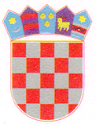 REPUBLIKA HRVATSKAOsječko-baranjska  županijaOpćina  ErnestinovoOpćinsko vijećeKLASA: 021-05/23-01/12URBROJ: 2158-19-01-23-1Ernestinovo, 22. studenog 2023.